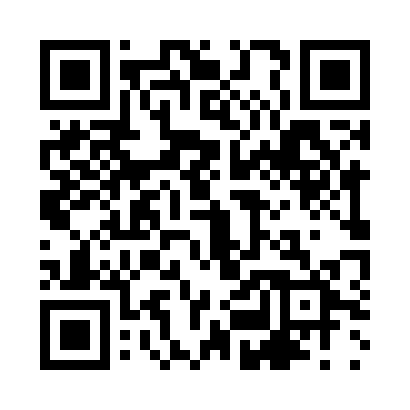 Prayer times for Sao Fidelis, BrazilWed 1 May 2024 - Fri 31 May 2024High Latitude Method: NonePrayer Calculation Method: Muslim World LeagueAsar Calculation Method: ShafiPrayer times provided by https://www.salahtimes.comDateDayFajrSunriseDhuhrAsrMaghribIsha1Wed4:496:0511:442:585:236:342Thu4:506:0611:442:585:226:343Fri4:506:0611:442:575:216:334Sat4:506:0611:442:575:216:335Sun4:516:0711:442:575:206:326Mon4:516:0711:442:565:206:327Tue4:516:0811:432:565:196:318Wed4:516:0811:432:555:196:319Thu4:526:0811:432:555:186:3010Fri4:526:0911:432:555:186:3011Sat4:526:0911:432:545:176:3012Sun4:536:1011:432:545:176:2913Mon4:536:1011:432:545:166:2914Tue4:536:1011:432:535:166:2915Wed4:546:1111:432:535:166:2816Thu4:546:1111:432:535:156:2817Fri4:546:1211:432:535:156:2818Sat4:556:1211:432:525:146:2819Sun4:556:1311:432:525:146:2720Mon4:556:1311:442:525:146:2721Tue4:566:1311:442:525:146:2722Wed4:566:1411:442:525:136:2723Thu4:566:1411:442:515:136:2724Fri4:576:1511:442:515:136:2625Sat4:576:1511:442:515:136:2626Sun4:576:1611:442:515:126:2627Mon4:586:1611:442:515:126:2628Tue4:586:1611:442:515:126:2629Wed4:586:1711:442:515:126:2630Thu4:596:1711:452:515:126:2631Fri4:596:1811:452:505:126:26